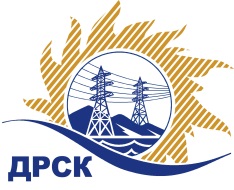 Акционерное Общество«Дальневосточная распределительная сетевая  компания»Протокол заседания Закупочной комиссии по вскрытию поступивших конвертов на процедуру переторжкиг. БлаговещенскСпособ и предмет закупки: открытый электронный запрос предложений (b2b-energo.ru): «Конденсаторная установка 6,3 кВ» (закупка № 36)ПРИСУТСТВОВАЛИ: Два члена постоянно действующей Закупочной комиссии АО «ДРСК» 2 уровня  ОТМЕТИЛИ:В адрес Организатора закупки поступило 2 заявки на участие в процедуре переторжки.Вскрытие конвертов было осуществлено в электронном сейфе Организатора закупки на Торговой площадке Системы www.b2b-energo.ru. автоматически.Дата и время начала процедуры вскрытия конвертов с предложениями на участие в переторжке: 16:00 часов благовещенского времени 20.12.2016 г Место проведения процедуры вскрытия конвертов с заявками на участие в переторжке: Торговая площадка Системы www.b2b-energo.ru.В конвертах обнаружены заявки следующих участников:Решили:Утвердить протокол заседания закупочной комиссии по вскрытию конвертов, поступивших на процедуру переторжки по открытому запросу предложений.Ответственный секретарь Закупочной комиссии 2 уровня АО «ДРСК»	М.Г. Елисееваисп.: Игнатова Т.А. (4162) 397-307№ 08/МТПиР -П20.12.2016№Наименование участника и его адресОбщая цена заявки до переторжки, руб. Общая цена заявки после переторжки, руб. 2ООО "НЗК" (630098, Россия, Новосибирская область, г. Новосибирск, ул. Часовая, д. 6)2 676 500,002 560 500,003ООО "ИНВЕРТОР-ЦЕНТР" (Россия, 111024, г. Москва, Кабельная 3-я ул., д.2)2 830 200,002 612 500,00